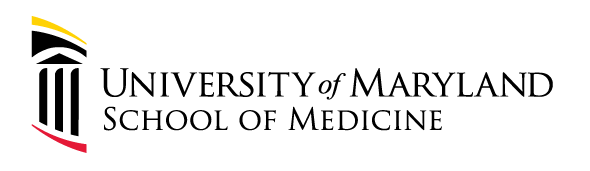 GPILS/OPS Career and Professional Development
Career Development QuestionnaireToday’s Date: ___________________Email this form to jaumiller@som.umaryland.eduFirst Name:Last Name:Student ID:@Campus Email:Phone:Preferred Contact Method:□ Email □ PhoneI am a:       □ Graduate Student      □ Postdoctoral FellowTrack:        □ MS               □ PhD                □ MD/PhD              □ N/AProgram/Department:Is this your first Career Counseling session?       □ Yes      □ NoHave you taken career assessments before? If yes, which of the following?       □ Yes      □ No                            If yes, □ MBTI      □ myIDP        □ Other:What assistance are you looking for?       □ Exploring Career Options    □ CV/Resume Review    □ Interview Practice            □ Other:                                         How did you hear about us?       □ Website        □ Email        □ Faculty Member        □ Fellow Student/Postdoc             □ Social Media           □ Other:                                                                                               